Příloha č. 1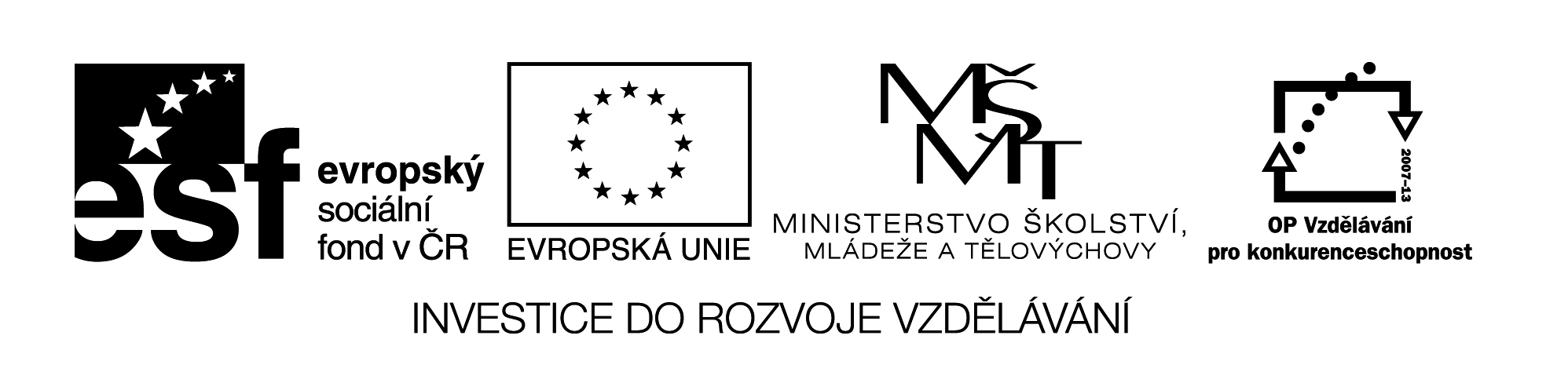 Technická specifikace předmětu zakázkyNázev zakázky:Dodávka ICT vybaveníZadavatel:Gymnázium a obchodní akademie Mariánské Lázně,Ruská 355, 353 69 Mariánské LázněPOLOŽKA č. 1POLOŽKA č. 1POLOŽKA č. 1NázevPC SESTAVAPC SESTAVAPožadavek zadavateleNabídka uchazečePočet34 ksProcesorminimálně 4200 bodů dle Benchmark testu (PassMark CPU)Paměť4 GB DDR3HDDMin. 500 GB 7 200 ot./min SATA 3,0 Gb/sOptická jednotkaSuperMulti DVDGrafická kartaIntegrovaná grafická karta HD Portymin 4x USB, RJ-45, DVI-D, VGA, sluchátka, mikrofonSíťové rozhraní LANGigabit EthernetPříslušenstvíUSB standardní klávesnice, USB optická myš, sluchátka s mikrofonemOperační systémZcela kompatibilní se školními aplikacemi pro WINDOWS 7 nebo 8 a s možností připojení do domény, verze 64 – bitUživatelská licence k serveru34 kusů uživatelských licencí zcela kompatibilních s operačním systémem dodávaným v rámci této výzvy pro server (nezbytný pro provozování školních serverových aplikací zakoupených v rámci licenčního modelu pro školy)RůznéTříletá záruka. Instalace PC do součastné PC sítě školy a registrace do domény, instalace základního SW vybavení (MS Office, Pohoda, Adobe Reader, Codec video/audio, Java, ZAV a další podpůrné programy potřebné pro výuku). Nové zařízení, nikoliv montované.PoznámkaHrazeno z prostředků projektu: CZ.1.07/1.5.00/34.0729EU peníze středním školám – GOAMLHrazeno z prostředků projektu: CZ.1.07/1.5.00/34.0729EU peníze středním školám – GOAMLPOLOŽKA č. 2POLOŽKA č. 2POLOŽKA č. 2POLOŽKA č. 2NázevMONITORMONITORMONITORPožadavek zadavatelePožadavek zadavateleNabídka uchazečePočet17 ks17 ksÚhlopříčkaMin. 21,5“Min. 21,5“Poměr16 : 916 : 9PanelLED podsvíceníLED podsvíceníRozlišení1920 x 1080 bodů, full HD1920 x 1080 bodů, full HDDoba odezvyMax. 5 msMax. 5 msPortyVGA, DVI nebo HDMI – dle propojení s pevnými PCVGA, DVI nebo HDMI – dle propojení s pevnými PCRůznéZáruka 3 roky; Nové zařízení.PoznámkaHrazeno z prostředků projektu: CZ.1.07/1.5.00/34.0729EU peníze středním školám – GOAMLHrazeno z prostředků projektu: CZ.1.07/1.5.00/34.0729EU peníze středním školám – GOAMLHrazeno z prostředků projektu: CZ.1.07/1.5.00/34.0729EU peníze středním školám – GOAMLPOLOŽKA č. 3POLOŽKA č. 3POLOŽKA č. 3NázevNOTEBOOKNOTEBOOKPožadavek zadavateleNabídka uchazečePočet8 ksProcesorminimálně 3300 bodů dle Benchmark testu (PassMark CPU)Paměť4 GB DDR3HDD500 GB 7 200 ot./min SATA 3,0 Gb/sDisplej15.6", LED LCDOptická jednotkaSuperMulti DVDGrafická kartaVýkonnáPortyMin. 3x USB, z toho 1x USB 3.0, RJ-45, DVI-D nebo HDMI, VGA, sluchátka, mikrofonSíťové rozhraní LANGigabit EthernetSíťové rozhraní WLANIEEE 802.11 b/g/nBluetoothAnoPříslušenstvíUSB optická myšČtečka paměťových karetAnoOperační systémZcela kompatibilní se školními aplikacemi pro WINDOWS 7 nebo 8 a s možností připojení do domény, verze 64 – bitHmotnostMax. 2,5 kgBaterieVýdrž min. 4 hodinyUživatelská licence k serveru8 kusů uživatelských licencí zcela kompatibilních s operačním systémem dodávaným v rámci této výzvy pro server (nezbytný pro provozování školních serverových aplikací zakoupených v rámci licenčního modelu pro školy)RůznéTříletá záruka. Nové zařízeníPoznámkaHrazeno z prostředků projektu: CZ.1.07/1.5.00/34.0729EU peníze středním školám – GOAMLHrazeno z prostředků projektu: CZ.1.07/1.5.00/34.0729EU peníze středním školám – GOAMLPOLOŽKA č. 4POLOŽKA č. 4POLOŽKA č. 4NázevZÁLOHOVACÍ ZAŘÍZENÍZÁLOHOVACÍ ZAŘÍZENÍPožadavek zadavateleNabídka uchazečePočet1 ks NAS + 1 ks UPSParametry UPS1500VA (980W) LCD 230V, včetně monitorovací karty pro bezpečné sledování a řízení UPSNASRAID 5xSATA server, 2xGb LAN (max. 5x HDD), certifikace pro OS VMWARE a SERVER 2012HDD5x HDD STATA III s kapacitou  2TB / 64MB cache, navržený pro nepřetržitou práci (24x7), 7200 ot./min.RůznéZáruka UPS a NAS – min. 2 roky, HDD- min. 3 rokyNové zařízeníPoznámkaHrazeno z prostředků projektu: CZ.1.07/1.5.00/34.0729EU peníze středním školám – GOAMLHrazeno z prostředků projektu: CZ.1.07/1.5.00/34.0729EU peníze středním školám – GOAMLPOLOŽKA č. 5POLOŽKA č. 5POLOŽKA č. 5NázevSOFTWARE PRO SPRÁVU PC V UČEBNÁCHSOFTWARE PRO SPRÁVU PC V UČEBNÁCHPožadavek zadavateleNabídka uchazečeSWsoftware pro řízení počítačové učebnyzákladní požadavky na SWspráva PC (vypnutí, zapnutí)základní požadavky na SWaktuální náhled na obrazovku PC stanice, zobrazení učitelské plochy na žákovských stanicíchzákladní požadavky na SWodeslání souborůzákladní požadavky na SWovládání monitoruzákladní požadavky na SWblokování a odblokování polohovacích zařízení, spouštění aplikací, ovládání přístupu do internetuPočet učeben2 (2x 17 PC stanic)PoznámkaHrazeno z prostředků projektu: CZ.1.07/1.5.00/34.0729EU peníze středním školám – GOAMLHrazeno z prostředků projektu: CZ.1.07/1.5.00/34.0729EU peníze středním školám – GOAMLPOLOŽKA č. 6POLOŽKA č. 6POLOŽKA č. 6NázevSERVERSERVERPožadavek zadavateleNabídka uchazečePočet1 ksProcesor2 kusy serverového procesoru s minimálně 8100 body dle Benchmark testu (PassMark CPU), pro potřeby virtuálních serverů je třeba zajistit min. 24 logických procesorůOperační paměť8 x 8GB (1x8GB) 2Rx4 L DDR3-1600 R ECC - celkem 64 GBHDD4 x 2TB - celkem 8TB, RAID 5/6 řadič s min. 512 MB cache a BBUOptická jednotkaDVD-RW supermulti 1.6" SATALAN Min. 4x Gb LANZdroj2 x 450W Virtualizační SWTenký hypervizor vhodný pro virtualizaci všech aktuálně používaných serverových operačních systémů, licence pro min. 3 servery včetně roční podpory u výrobceOperační systém2 licence (provoz pro 4 virtuální servery) serverového operačního systému pro provozování školních serverových aplikací zakoupené v rámci licenčního modelu pro školyRůznéTříletá záruka u zákazníka typu NBD, doživotní záruka na netočivé komponenty, případně nahrazeno jiným typem záruky tak, aby byla v rámci 5 letého životního cyklu serveru zajištěna záruka. Certifikace pro virtualizační software v nejnovější dostupné verzi a pro všechny použité operační systémy. Nové zařízení.PráceInstalace HW nového serveru, registrace serveru. Instalace a konfigurace VMWARE, UPS, iRMC.Instalace hlavního serveru MS Windows, konfigurace serveru jako doménového kontroléru – DNS, DHCP.Migrace stávajících uživatelských účtů s přednastavenými hesly, stávající počítače v doméně deregistrování ze staré a registrovat do nové domény při zachování RID a SID čísel.Instalace vMA a konfigurace PowerChute.Nastavit šablony pro GPO a základní nastavení GPO.Instalace terminálového serveru, jeho konfigurace, začlenění do AD a nastavení přístupů.Instalace základního SW vybavení (MS Office, Pohoda, Adobe Reader, Codec video/audio, Java, ZAV a další podpůrné programy) a nastavení pro jednotlivé účty, tak aby uživatelé na cílových stanicích (i nových PC) mohli s těmito SW plně pracovat.Instalace serveru „Bakaláři“, instalace MS SQL 2008 EXPRESS, přenesení dat do MS SQL Express. Změny konfigurací na počítačích. Migrace, či instalace programu SAFEQ pro účtování z kopírek.Přesunutí serveru MOODLE za firewall, změny v nastavení LAN a WAN + Firewallu. Povýšení verze MOODLE a PHP, APACHE2 případné bezpečnostní updaty, případně upgrade verze Linuxu na vyšší. V případě stávající verze nutné vše zkompilovat ze zdrojových kódů.Konfigurace zálohovacího zařízení. Nastavení zálohování všech důležitých dat včetně MOODLE.Migrování uživatelských dat z původního doménového kontroléru. Změny v nastavení LAN a WLAN + Firewallu.Instalace HW nového serveru, registrace serveru. Instalace a konfigurace VMWARE, UPS, iRMC.Instalace hlavního serveru MS Windows, konfigurace serveru jako doménového kontroléru – DNS, DHCP.Migrace stávajících uživatelských účtů s přednastavenými hesly, stávající počítače v doméně deregistrování ze staré a registrovat do nové domény při zachování RID a SID čísel.Instalace vMA a konfigurace PowerChute.Nastavit šablony pro GPO a základní nastavení GPO.Instalace terminálového serveru, jeho konfigurace, začlenění do AD a nastavení přístupů.Instalace základního SW vybavení (MS Office, Pohoda, Adobe Reader, Codec video/audio, Java, ZAV a další podpůrné programy) a nastavení pro jednotlivé účty, tak aby uživatelé na cílových stanicích (i nových PC) mohli s těmito SW plně pracovat.Instalace serveru „Bakaláři“, instalace MS SQL 2008 EXPRESS, přenesení dat do MS SQL Express. Změny konfigurací na počítačích. Migrace, či instalace programu SAFEQ pro účtování z kopírek.Přesunutí serveru MOODLE za firewall, změny v nastavení LAN a WAN + Firewallu. Povýšení verze MOODLE a PHP, APACHE2 případné bezpečnostní updaty, případně upgrade verze Linuxu na vyšší. V případě stávající verze nutné vše zkompilovat ze zdrojových kódů.Konfigurace zálohovacího zařízení. Nastavení zálohování všech důležitých dat včetně MOODLE.Migrování uživatelských dat z původního doménového kontroléru. Změny v nastavení LAN a WLAN + Firewallu.PoznámkaHrazeno z prostředků školy.Hrazeno z prostředků školy.